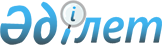 Вопросы Государственной инспекции по маломерным судам Республики КазахстанПостановление Правительства Республики Казахстан от 10 февраля 1998 г. N 88

      В связи с реорганизацией Министерства экологии и биоресурсов Республики Казахстан Правительство Республики Казахстан ПОСТАНОВЛЯЕТ: 

      1. Реорганизовать Государственную инспекцию по маломерным судам Республики Казахстан путем присоединения с передачей ее функций и полномочий к Транспортной инспекции Министерства транспорта и коммуникаций Республики Казахстан. 

      2. Министерству транспорта и коммуникаций совместно с Министерством юстиции Республики Казахстан в двухмесячный срок внести предложения в Правительство Республики Казахстан о приведении ранее принятых решений Правительства в соответствие с настоящим постановлением. 

 

     Премьер-Министр  Республики Казахстан
					© 2012. РГП на ПХВ «Институт законодательства и правовой информации Республики Казахстан» Министерства юстиции Республики Казахстан
				